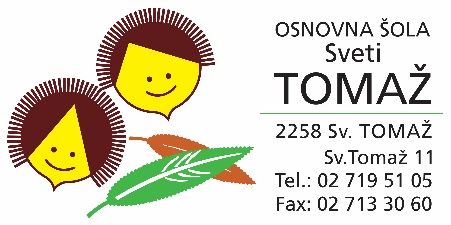 IZBOR DELOVNIH ZVEZKOV IN POTREBŠČIN ZA ŠOLSKO LETO 2024/25 (nabavijo starši)2. RAZREDIz 1. razreda se prenese:- zvezek za glasbeno umetnost- likovni material (voščenke, vodene barvice in čopiči)nazivpredmetZVEZEK, veliki A4, 50-listni, brezčrtni, s črtalnikom, količina: 1AngleščinaZVEZEK TAKO LAHKO P3, veliki A4, 40-listni, črtasti z vmesno črto na obeh straneh, količina: 1SlovenščinaZVEZEK LILI IN BINE, veliki A4, 40-listni, črtasti z vmesno črto, ABC z malimi in velikimi pisanimi črkami, količina: 1SlovenščinaZVEZEK LILI IN BINE, veliki A4, 40-listni, črtasti z vmesno črto, ABC z malimi tiskanimi črkami, količina: 1SlovenščinaZVEZEK LILI IN BINE, veliki A4, 40-listni, 1 cm karo, količina: 1MatematikaSVINČNIK, trdota HB, količina: 1MatematikaLESENE BARVICE, količina: 1MatematikaRAVNILO NOMA 1, mala šablona, količina: 1MatematikaRADIRKA, količina: 1MatematikaŠILČEK, količina: 1MatematikaMAPA A4, z elastiko, količina: 1MatematikaVeč avtorjev: LILI IN BINE.NOVI PRIJATELJI 2, samostojni delovniZvezek za spoznavanje okolja s kodo in prilogami, založba ROKUS_KLETTSpoznavanje okoljaRISALNI BLOK, 20-listni, količina: 1Likovna umetnostRISANKA, velikost A4, 13-listna, količina: 1Likovna umetnostFLOMASTRI, količina: 1Likovna umetnostLEPILO UHU, Stic, 21 g, količina: 1Likovna umetnostŠKARJE, količina: 1Likovna umetnostVREČKA ZA ŠPORTNO OPREMO, količina: 1Šport